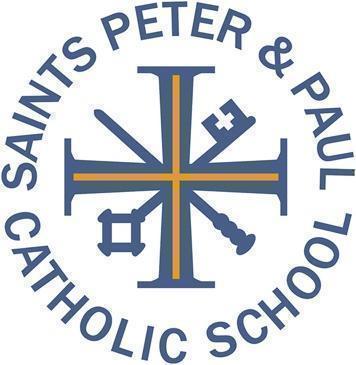 Saints Peter and Paul School111 Central Ave N.Richmond, MN 56368320-597-2565schooloffice@ssppr.comJanuary 21, 2021
Catholic Schools Week is approaching us FAST! It has me thinking about our amazing CATHOLIC PARISH SCHOOL! Why did you choose Saints Peter & Paul School?Saints Peter & Paul School has many areas of excellence, but at the center of our identity is Christ and has to be Christ.Otherwise, what truly makes us different? What does it look like to be a Catholic and Christian person, student, or family?I pray our Catholic Schools Week celebration reignites our passion of why we are a CATHOLIC school.Heather Pfannenstein, principal@christcatholic.comKindergarten Information NightTuesday, February 23rd, 2021We are excited to welcome new kindergarten students and families to our school! Parents are welcome to schedule a 15 minute time slot to meet and greet Mrs. Hammer, learn about our Kindergarten room, school, and have a tour of our building. For the safety of everyone, we will keep it to 4 slots per time frame.We ask that only parents come, no children at this time.We will have a Kindergarten Round Up in spring for the kids to meet their teacher and see the classroom. Contact the school office TODAY to schedule your time! Pre-Kindergarten Information NightThursday, February 25, 2021All new families are welcome to sign up for a Pre-K Information Night. It will begin at 3:30 PM. Parents and the Pre-K child (no siblings) are welcome to call the school to sign up for a 15 minute time to meet with Mrs. Brown, learn about our Pre-K program and our awesome school. Contact the school office TODAY to schedule your time! Library BooksWe LOVE reading and LOVE that we can provide library check out time to the students. With that comes the responsibility of the students and parents to make sure the books are cared for and returned to school without damage. Please help teach your student(s) how to care for these books. Families will be asked to cover the cost of all damaged books.Pre-Kindergarten ConferencesPre-K conference notifications will go home today in the Thursday folders. Mark your calendars for the scheduled time. Catholic United Financial RaffleCatholic United Financial Raffle tickets are available through February 28. Tickets are $5 each and every dollar raised stays at Saints Peter and Paul School! Top prize is a 2021 Ford EcoSport or $20,000 cash along with many other prizes. Tickets will be available from school families and in the office starting January 15th. Thank you Catholic United Financial for sponsoring this fund-raising event for us!Our goal is $12,000, BUT we have enough tickets to make $15,000!If every family, PreK-5, sells 4.5 books, we will meet our goal! No Busing There is no busing on Friday, January 29.Continue to follow our alternate end of the day pick up plan for those days. Catholic Schools Week January 31-February 5Sunday, January 31 is the KICK OFF MASS for Catholic Schools Week. We are a Catholic Parish School and the best way to celebrate our catholic school is to come together as a school and church for Mass. Mass is at 10:00 AM.We would like 2-3 students from each grade to be involved in the Mass celebration.Sign up on the SchoolSpeak HOME page ASAP. First come, first serve. We would like ALL our families to join for Mass. 
CSW FIELD TRIP DAY TO ST. JOHN’S PREPWe will load the buses at 8:15 AM and leave for SJP at 8:25 AM. Please have students to school by 7:50 AM so they can check in with their teacher and get set for the field trip. Students will enjoy planned activities in their cohorts. Some of the activities include sledding, hot cocoa and snacks! Students will need to wear all their winter gear and masks. We will return to school around 11:30 AM for lunch.We need sleds! If you are willing to send a sled to school for our sledding experience, please let your classroom teacher know. Students will be sharing the sleds. RegistrationRegistration for the 2021-2022 school year will open on February 16, 2021. Returning families will register online on SchoolSpeak. New families should go to our school website to register. Ssppr.comSummer Rummage SaleJune 10 and 11 we will be having a Summer Rummage Sale.It will be a free will donation for the items. We are asking for donations only from our school families.Please hang on to them and we will let you know when you can start dropping them off at school.Recipe BookAn empty recipe page will be in the Thursday folders. There is one for every student. Please help your child(ren) fill out their recipe page and return to school by Friday, January 29th.Thank you! Watch School Mass Live!CCCC Facebook page - https://www.facebook.com/ChristCatholic  YouTube Channel - https://www.youtube.com/channel/UCwCJS1AscqCXP1p8CpSKEWg  
Miss the live stream? You can still find the videos afterwards. After School Care Lead WorkWe are in need of a lead worker Tuesdays and Thursdays from 2:45-5:30. Must be 18 years or older and have a love for working with children. Please have interested candidates email me at principal@christcatholic.comBaptism MassMonday, January 25 will be our Baptism mass. We will recognize the students who were baptized in the months of January & July. Blessings to: Eli Guetter, Paige Holthaus, Violet Nathan, Aubree Overman, Clare Reichert, Audrey Reichert, Kyle Bechtold, Vierna Johannes, Sawyer Kollmann, Walker Mueller, & Henry Stang. Students are welcome to bring their baptism candle to school that day. Upcoming EventsJanuary 29-No BusesJanuary 31 to February 5-Catholic Schools Week